МатематикаКоломейченко В.П.Класс: 6Тема: Приближение произведения и частного двух чиселhttps://vk.com/club186301731Материал для изучения:Для самостоятельного изучения: повторить  § 4.11Упражнения: Письменно: 1.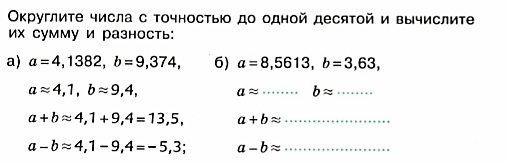 2.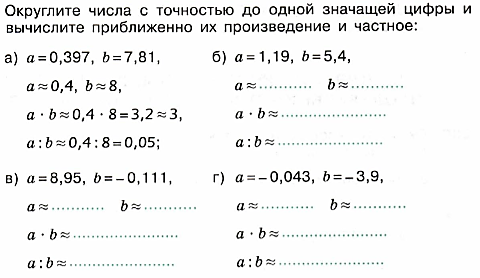 № 913 ( первый столбик) ; Домашняя работа: № 913 (второй столбик); 1.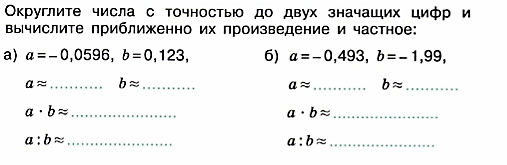 